CURRICULAM VITAE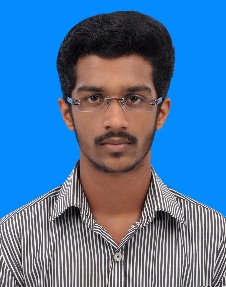 ANOOP Electrical TechnicianDubai, UAEMail: - anoop.373366@2freemail.com CAREER OBJECTIVESTo evolve into a hardworking and sincere profession, contributing to the success of your organization and to enhance my knowledge and develop my communication, managerial and interpersonal skills.EDUCATION AND CREDENTIALSBachelor of Science in Electronics From Institute Of Human Resource Development , College of Applied Science , Calicut University in 2014 Higher secondary: - MRRTV , Vocational Higher Secondary. Kerala States TECHNICAL SPECIFICATIONAUTOMATION AND SYSTEM ENGINEERING ( PLC / SCADA Programming )International Well Control Forum (IWCF Level 1)IWCF Certificate Number: kQG73pIDBsSafety course details Fire Prevention and Fire FightingPersonal Survival TechniquesElementary First AidHelicopter Underwater Escape & Sea Survival Proteus, MP lab ( Micro controller Programming )Excel, MS office wordPLC: Allen-Bradley, ABB, Siemens(200,300), Keyence, Omron, GE-FanucSCADA / HMI : Wonder ware In touch, infixHARDWARE: VFD, Pneumatic, Power control, Panel wiring, PLC wiring, HMI, AB, ABB, Siemens, GE-Fanuc.EMPLOYMENT EXPERIENCE AND JOB PROFILEApril 2016 – June 2017Worked as Electrical trainee Engineer in Automation and Tele communication Services.Worked in SHP Platform (Offshore) for POWER RESTORATION job in 5 WELL HEAD PLATFORM.Laying and Terminating 4C x 300 Sq Mm, 2C x 185 Sq Mm Armored Aluminum Cable.Solar Panel termination.Control Panel termination and testing.Summary of ExperienceResponsible in handling electrical and electronics problems at a Well head platform, generally responsible for implementations and monitoring of all electrical related works at site.Submits daily reports, Hot and Cold work permit and all applicable monitoring reports on regular basis or as required.Ensures that all the works done are in accordance with the approved drawings, contract documents and project specifications.KEY STRENGTHSA quick learner with willingness to work in team and adaptability to changing work environmentsComprehensive problem solving abilities with a trait of analyzing every angle of the presented project before working on itExcellent leadership skills with experience in organizing extracurricular activities during the academic yearsCreative, proactive and self-motivated professional with great self-confidence and patiencePERSONAL PROFILE:Date of Birth		:  14 / 12 / 1993Nationality		:  IndianMarital Status		:  SingleLanguages		:  English, Malayalam and HindiHobbies		:  Music, Net Surfing, Sports and MoviesVisa Status                        :  Visit Visa (Valid Until 15-OCT-2017)Professional references are available on requestDubai                                                                                              Anoop 